1	Introducción1.1	Según se estipula en la Constitución de la UIT, una de las funciones del Sector de Desarrollo de las Telecomunicaciones de la UIT (UIT-D) consiste en desempeñar, en el marco de sus competencias específicas, el doble cometido de la Unión como organismo especializado de las Naciones Unidas y como organismo ejecutor de proyectos de desarrollo.1.2	El FD-TIC es una iniciativa especial lanzada en 1997 con objeto de desarrollar asociaciones y generar compromisos (financieros y de otro tipo) de los Estados Miembros, Miembros de Sector, miembros de los sectores público y privado, organizaciones multilaterales, instituciones de financiación, organismos de desarrollo, etc., a fin de velar por la ejecución de proyectos nacionales, regionales y mundiales que conduzcan a un desarrollo sostenible. Se utiliza como financiación inicial con miras a movilizar recursos sustanciales de Miembros y Asociados para cubrir las necesidades totales de financiación de proyectos.1.3	El Comité de Dirección del FD-TIC (CD FD-TIC) tiene por objeto: a) examinar y aprobar los proyectos que se someten para obtener fondos del FD-TIC; b) aprobar el importe de los fondos del FDTIC que se atribuyen a los proyectos aprobados; y c) supervisar la ejecución y el rendimiento presupuestario de los proyectos apoyados por el FD-TIC.2	Principales actividades y evolución del FD-TIC2.1	Los Miembros del Comité de Dirección del FD-TIC se reunieron el 1 de septiembre de 2016 (50ª reunión del CD FD-TIC) y el 14 de marzo de 2017 (51ª reunión del CD FD-TIC).2.2	En la 50ª reunión del CD FD-TIC se examinó y aprobó la financiación de los dos proyectos siguientes:–	Creación de un Centro Regional Árabe de tecnologías de la información y la comunicación (TIC) para personas con discapacidad: Este proyecto guarda relación con la ejecución de la iniciativa regional de los Estados Árabes de la CMDT-14 titulada "Garantizar el acceso a los servicios de telecomunicaciones/TIC, especialmente a las personas con discapacidad". Tiene por objeto establecer un Centro Regional de TIC para personas con discapacidad en la Región Árabe para fomentar la accesibilidad de las TIC a fin de dar soporte a las partes interesadas de la región en sus esfuerzos para la integración y el empoderamiento de las personas con discapacidad en la Región Árabe mediante el desarrollo y prestación de herramientas TIC accesibles personalizadas y asequibles. Este proyecto trienal fue firmado el 27 de noviembre de 2016 entre la UIT y el Ministerio de Tecnología de la Información y la Comunicación de Egipto.–	Construcción de una red inalámbrica de banda ancha en Madagascar: Habida cuenta de la Resolución 124 de la PP-14, Apoyo a la Nueva Alianza para el Desarrollo de África, este proyecto tiene por objeto mejorar la conectividad a través de la instalación de una red inalámbrica de banda ancha para conectar escuelas, hospitales y recursos públicos mediante el desarrollo de aplicaciones TIC y la capacitación humana. Se han ejecutado proyectos similares en otros países de África, como Burundi, Djibouti, Mali, Burkina Faso, Ruanda, Lesoto y Suazilandia. 2.3	En la 51ª reunión del CD FD-TIC se examinaron y aprobaron los tres proyectos siguientes: –	Ayuda al desarrollo de la isla inteligente de Bahamas - Smart Bahamas: Este proyecto tiene por objeto ayudar a Bahamas, como ejemplo para otros pequeños estados insulares en desarrollo (PEID), para construir la primera "isla inteligente" en la Región de las Américas a través del desarrollo y la utilización de las TIC para mejorar la calidad de vida de los ciudadanos, fomentar empresas más eficientes y competitivas en el país y prestar más y mejores servicios públicos de manera sostenible. Si se lleva a buen término, este proyecto puede reproducirse en otros Estados insulares del Caribe y otras regiones. –	Comprobación técnica del espectro radioeléctrico en Cuba: Este proyecto tiene por objeto modernizar el sistema de comprobación técnica del espectro que se utiliza actualmente en la estación fija de comprobación técnica situada en La Habana (Cuba), y por consiguiente mejorar la comprobación técnica del espectro. Cabe esperar que esta estación fija de comprobación técnica más moderna aumente la capacidad y la posibilidad de medir y verificar los parámetros técnicos de las estaciones de radiocomunicaciones, los radiogoniómetros y la detección de fuentes de interferencia y estaciones no autorizadas, especialmente en las bandas VHF y UHF. Además, se impartirá formación a profesionales del Gobierno cubano para mejorar sus conocimientos y aptitudes, especialmente en aspectos relacionados con la gestión del espectro radioeléctrico.–	Acceso al dividendo digital en África: Este proyecto, una alianza multipartita dirigida por la UIT, la CE y la CUA, tiene por objeto fomentar el acceso universal, asequible y eficaz a la banda ancha inalámbrica en todo el continente africano a través de una utilización mejorada y armonizada del espectro. Se espera resolver los problemas de espectro a los niveles nacional, regional y panafricano con el fin de generar beneficios socioeconómicos para los destinatarios (los ciudadanos de los Estados africanos) y ofrecer oportunidades al sector privado a través de alianzas público-privado (PPP) a fin de contribuir al desarrollo de servicios y la generación del crecimiento sostenible. En la 51ª reunión del Comité de Dirección del FD-TIC se decidió verificar la situación de los fondos relacionados con proyectos financiados por el FD-TIC, por ejemplo: si los fondos aprobados se han utilizado totalmente y gastado; y, de lo contrario, los fondos restantes deben devolverse al FD-TIC lo antes posible. El Comité de Dirección seguirá examinando periódicamente propuestas de proyectos y apoyando a los proyectos seleccionados en diversos ámbitos de acción, con especial atención a las iniciativas regionales aprobadas por la CMDT, basándose en los criterios y temas establecidos en las reglas y procedimientos del FD-TIC, dentro de los límites del capital del FD-TIC.3	Situación de los proyectos con cargo al FD-TIC3.1	A mediados de marzo de 2017, la cartera de proyectos del FD-TIC constaba de 17 proyectos, de los cuales 13 están en curso y cuatro fueron aprobados en las 50ª y 51ª reuniones del FD-TIC (véanse las Secciones 2.2 y 2.3). A continuación se indica la distribución de proyectos por región y campo de acción (Figuras 1 y 2).Leyendas: África, Estados Árabes, Asia-pacífico, Américas, CEI, Europa, Mundo.Leyendas:Desarrollo tecnológico y de redes; Aplicaciones TIC; Telecom de emergencia, PMA y PEID; Integración digital; Gestión del espectro y radiodifusión digital3.2	En ese mismo periodo, un 30,7% de la cartera de proyectos del FD-TIC, que asciende aproximadamente a 19,7 millones CHF, se financia con contribuciones del FD-TIC, que corresponden con aproximadamente 6,1 millones CHF. En la Figura 3 se muestra la distribución de la cartera de proyectos del FD-TIC por tipo de contribución, es decir, con cargo al FD-TIC, otras contribuciones en efectivo y las contribuciones en especie.3.3	Habida cuenta de los proyectos aprobados por las 50ª y 51ª reuniones del CD FD-TIC, la cartera general de proyectos de desarrollo de la UIT (aquí) ascendía, a mediados de marzo de 2017, a un total de 59, con la siguiente distribución por número y tipo de contribución (Figuras 4 y 5).Leyendas: FD-TIC; Otras contribuciones en efectivo; En especie4	Evolución de la cuenta de capital del FD-TIC4.1	El importe total de los intereses devengados en 2016, que comprende los intereses sobre el capital del FDTIC (1 015 USD) y los intereses sobre los proyectos (35 492 USD), fue de 36 507 USD.4.2	Al 31 de diciembre de 2016, tras financiar proyectos con cargo al FD-TIC, el capital del FD-TIC ascendía a 2 587 177 USD, mientras que el capital del Fondo de Operaciones de las Exposiciones se elevaba a 10 075 816,46 CHF.4.3	Como se indica en la Figura 6, entre el 31 de diciembre de 2012 y el 31 de diciembre de 2016, el capital del FD-TIC ha pasado de 3,7 millones USD a 2,6 millones USD.4.4	Tras la aprobación en la 51ª reunión del CD FD-TIC (marzo de 2017) de tres proyectos (véase la Sección 2.3), se prevé que el capital del FD-TIC se situará en unos 1,69 millones USD.5	Próximas etapasHabida cuenta de las solicitudes de los miembros de ayuda a varios proyectos, el elevado nivel de las contribuciones de asociados/donantes, y el nivel de la cuenta de capital del FD-TIC, que asciende a unos 1,69 millones USD (al mes de marzo de 2017), el Secretario General recomienda que el Consejo 17 apruebe la transferencia de 2 millones USD del Fondo de Operaciones de las Exposiciones a la cuenta de capital del FD-TIC, con constantes esfuerzos para la movilización de recursos.______________Consejo 2017
Ginebra, 15-25 de mayo de 2017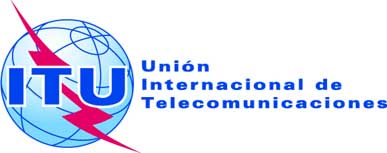 Punto del orden del día: ADM 7Documento C17/34-S31 de marzo de 2017Original: inglésInforme del Secretario GeneralInforme del Secretario GeneralFONDO PARA EL DESARROLLO DE LAS TECNOLOGÍAS DE LA 
INFORMACIÓN Y LA COMUNICACIÓN (FD-TIC)FONDO PARA EL DESARROLLO DE LAS TECNOLOGÍAS DE LA 
INFORMACIÓN Y LA COMUNICACIÓN (FD-TIC)ResumenEl presente documento tiene por objeto informar sobre la situación del Fondo para el Desarrollo de las Tecnologías de la Información y la Comunicación (FDTIC) y su utilización para la ejecución de proyectos de desarrollo.Acción solicitadaSe invita al Consejo a tomar nota del informe y a aprobar la transferencia de 2 millones USD del Fondo de Operaciones de las Exposiciones a la cuenta de capital del FD-TIC.____________ReferenciaResolución 11 (Rev. Busán, 2014) de la PP; Resoluciones 1111, 1114 y 1338 del Consejo.